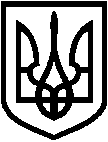 СВАТІВСЬКА РАЙОННА ДЕРЖАВНА АДМІНІСТРАЦІЯЛУГАНСЬКОЇ ОБЛАСТІРОЗПОРЯДЖЕННЯголови районної державної адміністрації26.11.2021                                       м. Сватове				 № 277Про утворення районної комісії з перевірки умов проживання вихованців дитячих будинків сімейного типу, які розташовані на території Сватівського районуНа виконання пункту ІІ протокольних доручень за підсумками апаратної наради голови Луганської облдержадміністрації - керівника обласної військово-цивільної адміністрації С.Гайдая від 17.11.2021, керуючись статтями 6, 16, 39 і 41 Закону України «Про місцеві державні адміністрації»,зобов’язую:Утворити районну комісію з перевірки умов проживання вихованців дитячих  будинків сімейного типу, які розташовані на території Сватівського району та затвердити її посадовий склад (додається).Голова                                                                                         Олег СЛІПЕЦЬЗАТВЕРДЖЕНОрозпорядження голови райдержадміністраціївід 26.11.2021 №  277Посадовий складрайонної комісії з перевірки умов проживання вихованців дитячих будинків сімейного типу, які розташовані на території Сватівського районуНачальник служби у справах дітей райдержадміністрації, голова комісіїНачальник управління соціального захисту населення райдержадміністрації, секретар комісіїЧлени комісії:В.о. керівника апарату 				Оксана ЛІТВІНОВА-ФЕНЬ           Начальник служби                                               Анна ЖАДАНОВА